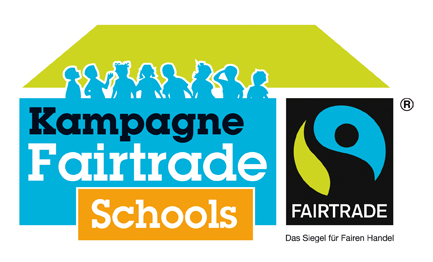 
Protokoll der Sitzung des Fairtrade-Schulteams zur Titelerneuerung IGS Kurt SchumacherIngelheim, den 30.1.2017Am 30.01.2017 hat sich das Fairtrade-Schulteam „EWK-Kiosk“getroffen, um den Weg zur Erneuerung des Titels „Fairtrade-School“ zu besprechen. Als Schulteam wollen wir die Aktivitäten an unserer Schule weiterhin planen und umsetzen, die notwendig sind, um den Status einer „Fairtrade-School“ auch in den weiteren zwei Jahren zu erhalten und zu pflegen.Unser Schulteam hat folgende Mitglieder:

TO: 1. VeränderungenAus unserem Schulteam haben wir die Abiturienten (4) verabschiedet und Frau Hospice, eine Mutter. Dafür sind drei neue Mütter dazu gekommen, die uns vor allem bei Aktionen außerhalb der Schule unterstützen und bei Bestellungen und dem Kassenbuch die SchülerInnen unterstützen. Zudem hat unsere AG mittlerweile 17 SchülerInnen und setzt sich aus den Jahrgängen 5,6,8 und 10 zusammen, wobei der Anteil an 5 und 8. Klässlern am höchsten ist. 2. Aktivitäten im letzten halben Jahr (1. Halbjahr 2016/17)EWK-AG 23. September 2016 :  Teilnahme am Demokratietag mit einem Stand zum Motto der 			        	  Fairen Woche 05.+ 06. November 2016 : Info-und Verkaufsstand bei den „Lichtblicken“ Ingelheims auf dem 	 		        Hof von D. Gillebert 13 -18 Uhr05.November 2016: Info-und Verkaufsstand auf dem Martinimarkt des Mehrgenerationen-		           hauses in Ingelheim West 12-18 Uhr19.November 2016: Infostand mit Quizrad Memory und Aktionen zum Thema Faire Textilien 		          in der IGS07.Dezember 2016: 1. Fairtradeschultagung im WBZ in Ingelheim; Erfahrungsaustausch mit 		              anderen Schulen09. Dezember 2016: Kiosk hat am Nachmittag zum Elternsprechtag geöffnet- tgl. Kioskverkauf- Teamdienst 2x wöchentlich in den Lehrerteams Kioskangebot wird in den Lehrerzimmern 	     verkauft ( 7 Lehrerzimmer)SVDezember: Jährlich stattfindende Nikolausaktion findet statt; 300 faire Nikoläuse werden mit 	       Grüßen von den Schülern gekauft und verschenkt; schulübergreifend werden 	       auch Nikoläuse an Schüler des örtlichen Gymnasiums versendet-HI5 faire Schulkleidung UnterrichtWPF Ökologie 9 : - greift das Thema der Fairen Woche auf und bekommt in Kooperation mit der Faitradeinitiative der Stadt Ingelheim einen Workshop zum Thema Faire Baumwolle; faire Textilien; Kurs besucht die Filmvorführung „The True Cost“ mit anschließender Diskussion ; Kurs präsentiert am Tag der Offenen Tür im November ihre Ergebnisse. Erdkundekurs MSS 12 befasst sich auch workshopmäßig mit dem Thema der fairen WocheGL+ Kurs 7: - erfährt mehr über fairen Zucker und faire Schokolade und bäckt CookiesDeutsch E2 7c/d: -startet im Rahmen ihres Deutschunterrichts eine Umfrage zu fairem Konsum; Ergebnis ist ein Artikel, der im Kaleidoskop, unserer Schulzeitung, erscheintElternförderverein BIGSI- verkauft zu Abendveranstaltungen faire Säfte unseres Kiosks und Snacks- schenkt zum Schuleingang und zur Neuanmeldung der 5er fairen Kaffee aus - füllt die Spielekisten für die neuem 5er mit fairen BällenLehrerinnen und Lehrer - zu Gesamtkonferenzen, schulinternen Studientagen wird fairer Kaffee gekocht- Geburtstagsgeschenke und Verabschiedungspräsente oder Präsente für Referenten werden zu 90% aus dem „Eine Welt Kiosk“ bezogen3. Neue Produkte- Handcreme von Fairsquared hat sich bei den Außenterminen gut verkauft- Lipsticks sind ein Flop: Qualität nicht gut –zu weich ; brechen; lassen sich nicht wieder hineindrehen  Abschreiben- GEPA bietet keinen Schmuck mehr an; Reste werden nun auch im Kiosk regelmäßig mit angeboten4. Vorhaben für das kommende Jahr also 2017- Überschüsse vom Verkauf dauerhaft spenden  Patenschaften für Schüler  EWK- AG beschließt selbst- in der AG an den Treffen weiter an Ideen arbeiten wie wir den Schülerinnen Wissen über den fairen Handel vermitteln können  OL Unterricht nutzen- Schüler werben -Upcycling als Aktivität für Aktionen - Zusammenarbeit mit SV weiter  Schulkleidung + Valentinstag- - schon jetzt feststehende Termine: - 28.5. Stand in Ingelheim Mitte in Kooperation mit FTI 					 Erwachsene mit gewinnen					11.6. Stand im MGH „Westfest“ – ev. mit Basteln					2.9. Schulfest					15.9. Freundschaftsfest in Ingelheimer Mitte					TotÜ; Martinimarkt oder Lichtblicke3. Titelerneuerung und damit verbundene Aufgaben: - Bericht über Arbeit in den vergangenen 2 Jahren bei GEKO im März- Artikel und Bilder in den Blog stellen-Tabellen bezügl. Unterricht aufstellen und hochladen- im Internet nachschauen, wie Rezertifizierung geht- Protokoll von heute hochladen- Kompass erstellenIngelheim, den 30.3. 2017   Protokollant: Ute Hübner SchulteamvertreterinNameLehrer/in, Schüler/in,  Elternteil / ….Funktion (Sprecher/in, Blog…)1.RoesslerElternteilUnterstützung bei außerschul. Aktionen der AG / Blog2.Hieß- RichterElternteilUnterstützung bei außerschul. Aktionen der AG3.Binder, HeinkeElternteilKontakt zu FTI (Stadt)und Teilnahme an Sitzungen von FTI4.Hübner, UteLehrerinSprecherin, AG-Leiterin, Blog5.Hantschel, KarinDirektorin IGS6.Wollscheid, VeraSchülerinKassenbuch7.Roessler, AmelieSchülerinEinzahlungen 8.Hübner, Annika SchülerinBestellungen9.Binder, BenSchülerinBestand Kiosk 10.Hieß, ElinaSchülerinKontakt zur SV